‏						       ‏                     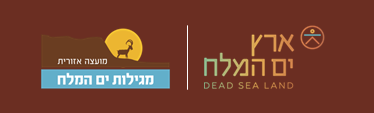 ‏‏‏‏א' סיון תשע"ח‏15 מאי 2018מלגות שנת תשע"ח 2018 לסטודנטיםכמידי שנה, גם השנה תעניק המועצה  מלגות לסטודנטים אשר הינם תושבי המועצה. המלגות  יוענקו, לסטודנטים הלומדים בשנת הלימודים שהחלה בנובמבר 2017 ומסתיימת ביולי 2018.למי מיועדת המלגה?סטודנט הלומד לימודי תואר / הנדסאי או לימודי תעודה שמשך תקופת הלימודים 3 שנים לפחות.סטודנט הלומד במוסד אקדמי מוכר ע"י המל"ג (המוסד להשכלה גבוהה).סטודנט שהינו תושב  המועצה, המתגורר לפחות  3 שנים באחד מיישובי המועצה, כולל רישום בת"ז.סטודנט שהוא תושב לפחות 3 שנים (לפי ת"ז)  הלומד וגר סמוך למוסד האקדמי בו הוא לומד.סטודנט שהינו תושב המועצה הבונה את ביתו באחד מיישובי המועצה וכתובת מגוריו בתעודת הזהות שלו היא אחד מיישובי המועצה.גובה המלגה יקבע בהתאם לתבחינים הבאים:התייחסות מח' הרווחה למצב הסוציואקונומי של הפונה.היקף תכנית הלימודים.גובה שכר הלימוד.מגורים רצופים (יום יום) באחד מיישובי המועצה בתקופת הלימודים.משך השנים בהם קיבל הפונה מלגה  מהמועצה וסכום המלגה שקיבל  .את הטפסים, כולל כל המסמכים הנדרשים יש להחזיר אלי במעטפה או סרוק במייל לכתובת:sima_iluz@dead-sea.org.il  (יש לוודא שהמייל התקבל)   לא יאוחר מה-  31.7.18 בשעה 16:00יטופלו רק פניות שתגענה עד התאריך הנ"ל ובצירוף כל המסמכים.במידה ובקשת המלגה תאושר, קבלתה תותנה בהשתתפות בטקס חלוקת המלגות אשר יערך ביום ה', 30.8.18, בשעה 18:00 בלובי של המועצה. (אישור על זכאות למלגה ופרטים נוספים לגבי הטקס תבוא הודעה נפרדת בהמשך).טופס הבקשה מופיע בהמשך המסמך ובאתר האינטרנט של המועצה                       									   בברכה,				  סימה אילוז          רכזת מלגותטופס בקשה לקבלת מלגה 2018פרטיים אישייםשם משפחה  ____________  שם פרטי_______________ת.ז. מין :   זכר  /  נקבה       ת. לידה ___________     מצב משפחתי ____________   לחיילים משוחררים: תאריך השחרור________________ישוב _______________מספר טלפון ______________ טלפון נייד __________________ כתובת דואר אלקטרוני  ______________________________________________פרטי חשבון הבנק שלי: בנק____________סניף_________מס' סניף ______מס' ח-ן_________________פרטי תוכנית הלימודיםשם המוסד/האוניברסיטה      _________________________  לתואר _____________________שנת הלימודים תשע"ח הינה שנת הלימודים א, ב, ג, ד (הקף בעיגול)משך זמן הלמודים לתואר_______________ גובה שכר לימוד השנתי: ___________________היקף תוכנית הלימודים – לפי מערכת שעות (מספר שעות שבועיות אקדמאיות) ____________ האם אתה מקבל מלגה ממקור אחר   כן / לא . במידה וכן מהו סכום המלגה: _____________ (מענק לימודים הניתן לחיילים משוחררים לא נחשב מלגה).הצהרת מגוריםהנני מצהיר בזאת כי אני מתגורר ביישוב: ______________ כל ימות השבוע ואינני גרבשכירות בשום כתובת אחרת.הנני מצהיר בזאת כי בתקופת לימודיי אני מתגורר בשכירות סמוך למוסד הלימודים בו אני לומד.אני מאשר/ת למח' הרווחה במועצה להעביר לוועדת המלגות המלצה אודותיי בשל מצבי הכלכלי (מיועד רק לפונים המוכרים במח' הרווחה אשר מעוניינים לקבל המלצה למלגה)   כן / לא האם קיבלת בעבר מלגה מהמועצה? כן / לא     במידה וכן באילו שנים? _____________מסמכים נדרשים (יש לוודא שמצורפים):אישור לימודים מהמוסד האקדמאי, היקף שעות הלימוד השבועיות.אישור על גובה שכר הלימוד + אישור תשלום (אישור חתום או קבלות)תאור תוכנית הלימודים (נא לצרף מערכת שעות).צילום ספח תעודת זהות בו מצוין מקום המגורים.מכתב אישור תושבות/חברות ממנהל הקהילה/מזכיר הישוב.לידיעתכם: קבלת המלגה מחייבת השתתפות בטקס שיערך ביום ה', 30/8/18, בשעה 18:00 הנני מצהיר/ה וחותם שכל הפרטים שמסרתי נכונים, מלאים ומדויקים.חתימת הסטודנט:				             תאריך______________				____________________